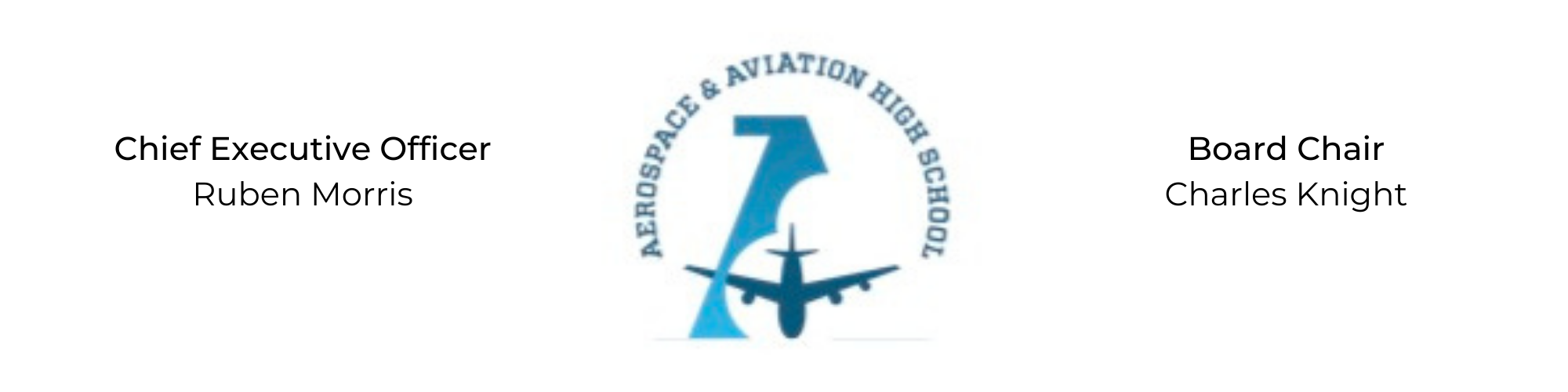 REGULAR MEETING OF THE BOARD OF DIRECTORSTuesday, September 20, 2022 3:30 PM MinutesCall to Order - Chair Knight	Charles Knight called the meeting to order at 3:35 PM.Roll Call & Establishment of QuorumLeadership attending in person:  Ruben Morris, Charles KnightBoard Members attending virtually: Auri Brown, Courtney French, Luis Pineda, Merrick Sims, Jeff Smith, R.J. Smith, Phaye WilsonGuests:	Scott UnderwoodAbsent:	Tramayne Russell, Jeff Walker, Tierra Wright Adoption of the AgendaPhaye Wilson moved to approve the agenda, Jeff Smith seconded and the motion carried.Adoption of the Minutes - August 30, 2022Jeff Smith moved to approve the August minutes, Phaye Wilson seconded and the motion carried.Financial ReportChief Executive Officer’s ReportSchool enrollment is at 100 students: 80 9th grade students and 20 10th grade students.Sanders Capital donated $40,000 and committed to feeding the entire staff once a month.Courtney French joined the meeting virtually at 3:46 PM.	Luis Pineda joined the meeting virtually at 3:50 PM.  Quorum reached.A United Pilot donated a fully operable aircraft and the Bessemer airport will donate 6 months free rent and storage.	RJ Smith joined the meeting virtually at 3:54 PM.Old BusinessCharles Knight had previously nominated Scott Underwood to the Board.  Jeff Smith motioned to approve the nomination and Phaye Wilson seconded the motion.  The motion was carried unanimously. New BusinessCharles Knight asked for a motion to honor Dr. David Marshall at the upcoming Excellence Dinner.  Courtney French motioned to approve the honoree and RJ Smith seconded the motion.  The motion was carried unanimously. AdjournmentCourtney French motioned to adjourn, seconded by Scott Underwood.  The motion carried and the meeting adjourned at 4:30 PM. Respectfully submitted, Jillian L. FittsApproved by:						Approved by:________________________________			_________________________________Board Chairman						Board Secretary